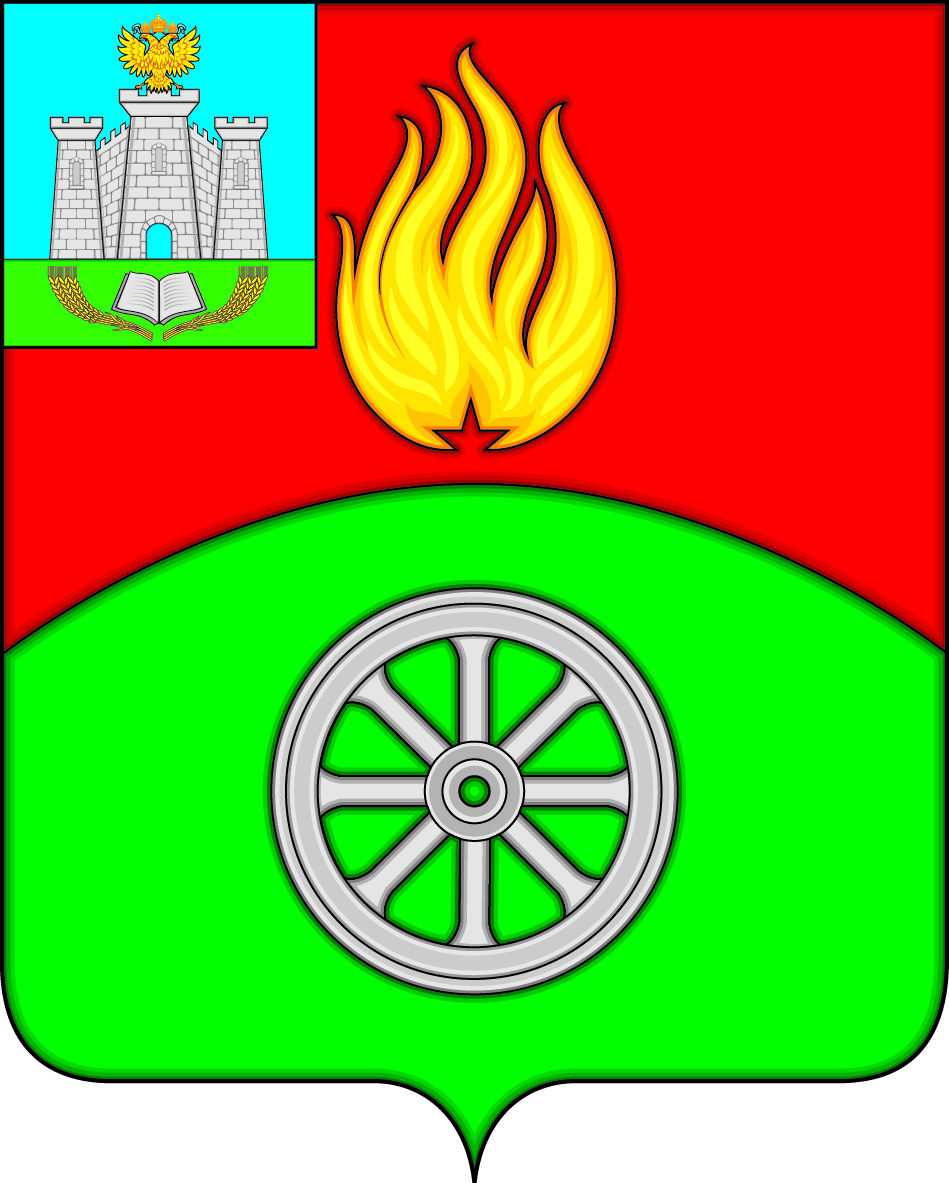 РОССИЙСКАЯ  ФЕДЕРАЦИЯОРЛОВСКАЯ  ОБЛАСТЬВЕРХОВСКИЙ  РАЙОН  АДМИНИСТРАЦИЯ  ПОСЕЛКА  ВЕРХОВЬЕ
ПОСТАНОВЛЕНИЕО внесении изменений в постановление администрации поселка Верховье № 61 от 11 апреля 2019 года «О комиссии поопределению мест обустройства площадок для установки контейнеровдля накопления твердых коммунальныхотходов на территории поселка ВерховьеВерховского района Орловской области»В целях приведения в соответствие с действующим федеральным законодательством, в соответствии с Федеральным законом от 06.10.2003 года № 131-ФЗ «Об общих принципах организации местного самоуправления в Российской Федерации», Порядком накопления твердых куоммунальных отходов (в том числе их раздельного накопления) на территории Орловской области, утвержденным постановлением Правительства Орловской области от 28.01.2021 № 34, в соответствии с Федеральным законом от 24.06.1998 № 89-ФЗ «Об отходах производства и потребления»,  руководствуясь Уставом поселка Верховье Верховского района Орловской области, ПОСТАНОВЛЯЮ:Внести в постановление Администрации поселка Верховье от 11 апреля 2019 года № 61 «О комиссии по определению мест обустройства площадок для установки контейнеров для накопления твердых коммунальных отходов на территории поселка Верховье Верховского района Орловской области» следующие изменения: Приложение 2 к постановлению изложить в новой редакции согласно Приложению.2. Настоящее постановление подлежит размещению на официальном сайте муниципального образования в сети «Интернет» (адрес сайта: www.verhovadm.ru).3.  Контроль за исполнением настоящего постановления оставляю за собой.Глава поселка Верховье                                                                   М. В. ВеличкинаПриложение  к постановлениюадминистрации поселка Верховьеот 31 января 2024 г. № 21Приложение 2 к постановлениюадминистрации поселка Верховьеот 11 апреля 2019 г. № 61Состав комиссиипо определению мест обустройства площадок для установки контейнеров для накопления твердых коммунальных отходов (далее – ТКО) на территории поселка ВерховьеПредседатель комиссии:Быковская Татьяна Валерьевна - заместитель главы администрации поселка по финансовым вопросам, планированию, бухгалтерскому учету, отчетности.Секретарь комиссии:Головина Наталья Алексеевна – главный специалист администрации поселка Верховье.Члены комиссии:Дьяконов Владимир Сергеевич – Начальник отдела архитектуры и градостроительства администрации Верховского района;Новикова Наталья Васильевна – главный специалист администрации поселка Верховье;Ларина Татьяна Ивановна – главный специалист-юрист администрации поселка Верховье;Представитель МУП «Жилводоканалсервис» поселка Верховье Верховского района Орлолвской области (по согласованию);31.01.2024г.№  21п. Верховье